CHECK LIST PARA ENTREGA DE PROJETOS AO COMITÊ DE ÉTICA EM PESQUISA DA FACULDADE PEQUENO PRÍNCIPE Para atender as Resoluções nº 466/2012 e 510/2015 sobre Pesquisa envolvendo Seres Humanos, do Conselho Nacional de Saúde/M.S., o CEP/FPP solicita aos Pesquisadores(as) que os Protocolos de Pesquisa sejam encaminhados para apreciação por este Comitê com os seguintes documentos, em português: Termos de apresentação obrigatória: ( ) Check-list assinada; ( ) Projeto de pesquisa; ( ) Folha de Rosto (modelo Plataforma Brasil), a mesma é impressa no 6º passo do formulário submissão do trabalho na Plataforma Brasil e deve estar assinada tanto pelo pesquisador quanto pelo responsável pela instituição; ( ) Autorização do(a) diretor(a) responsável da instituição onde será realizada a pesquisa; ( ) Autorização do(s) responsável(s) pelo setor/departamento/coordenação onde será realizada a pesquisa; ( ) Documento com link para o Currículo Lattes de todos os pesquisadores (Não deve conter assinaturas, mas deve ser possível copiar e colar os links)( )Termo de Confidencialidade/responsabilidade (conforme modelo – assinada por TODA  equipe de pesquisa); ( ) Cronograma; ( ) Orçamento assinado (conforme modelo); ( ) Instrumento de pesquisa. Termos de apresentação de acordo com a necessidade do projeto: ( ) Termo de Consentimento Livre e Esclarecido para maiores de 18 anos (Anexar SEM as assinaturas, somente modelo); ( ) Termo de Consentimento Livre e Esclarecido para maiores de 18 anos em ambiente virtual ( ) Termo de Consentimento Livre e Esclarecido para menores entre 16 e 18 anos*, que assinarão juntamente com seu responsável que o assiste (no mesmo termo) (Anexar SEM as assinaturas, somente modelo); ( ) Termo de Consentimento Livre e Esclarecido do adulto responsável legal pelo indivíduo incapaz** acompanhado do Termo de Assentimento (quando necessário e possível) (Anexar SEM as assinaturas, somente modelo); ( ) Termo de Compromisso de Utilização de Dados assinado por TODA a equipe de pesquisa (conforme modelo); ( ) Carta resposta à pendências, obrigatória em projetos de 2ª ou mais versões (conforme modelo – pendências documentais não caracterizam segunda versão, apenas pendências éticas); ( ) Carta de emenda, para submissões de emenda ao projeto (conforme modelo). Caso o projeto de pesquisa inclua a Secretaria Municipal de Saúde de Curitiba como coparticipante da pesquisa, devem ser incluídos os seguintes documentos (modelos em anexo): ( ) Declaração de ausência de custos; ( ) Requerimento; ( )Termo de dispensa do TCLE (caso se aplique).  ( ) Declaração de interesse de campo de pesquisa; ( ) Declaração de ausência de conflito de interesse. Observação: Os documentos listados acima serão utilizados pelo pesquisador conforme suas necessidades; Esta check-list deve ser assinada pelo pesquisador responsável e anexada na Plataforma Brasil juntamente com os demais documentos referentes à pesquisa. Nome do Pesquisador Responsável:Título da Pesquisa: 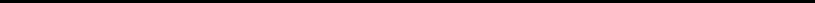 * Todos os maiores de 16 anos e menores de 18 anos. Estes necessitam estar assistidos pelos pais, tutores ou curadores, que assinam conjuntamente. ** Os menores de 16 anos e os que, mesmo que por uma causa transitória, não puderem exprimir sua vontade (nas formas da lei). Estes, se puderem, deverão assentir em participar da pesquisa (neste caso o Termo de Assentimento acompanha  o TCLE do responsável legal). 